Вред телевизора. Насколько вредно смотреть детям телевизор.Знакомая картина, не правда ли:на кухне, где завтракает, обедает и ужинает семья, постоянно работает телевизор. 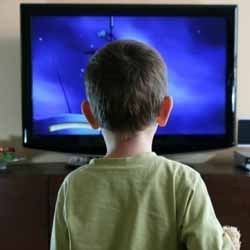 Соответственно почти все детские трапезы проходят на фоне последних известий, мыльных опер, боевиков и прочих популярных взрослыхтелепрограмм. Телевизор мы смотрим часто и помногу. И это несмотря на то, что всем давно известно: телевизор может нанести существенный вред здоровью наших детей. За последние десятилетия врачи и психологи не сказали ничего нового об вредном влиянии голубого экрана на здоровье и психику наших малышей. Казалось бы, абсолютно все родители знают: любая телепередача — это прежде всего неконтролируемый поток информации, поступающей в мозг ребенка не в том ритме и темпе, в котором этот самый мозг работает от рождения. Следовательно, для усвоения телеинформации от нервной системы малыша требуется повышенное напряжение. И если телевизор в доме работает постоянно, значит, напряжение это становится хроническим и усталость от него тоже. В результате появляются неврозы, ребенок становится возбудимым, плохо спит и довольно быстро устает. И потому, если вы уж отдаете ребенка в “объятия” телеэфира, старайтесь учитывать некоторые важные правила:1) время, проведенное у телевизора, но должно превышать 20 минут в день для детей в возрасте до 5 лет и получаса для дошколят от 5 до 7 лет;2) расстояние до голубого экрана должно быть не меньше трех метров, потому что практически всем детям до 7 лет свойственна физиологическая дальнозоркость. При рассматривании предметов, особенно мелких, на близком расстоянии мышцы детского глаза невероятно напрягаются, иначе изображение не попадает на сетчатку. Длительное напряжение глазных мышц может привести к головным болям, тошноте, а в будущем и к довольно сильной близорукости;3) кроме того, частые смены ярких изображений провоцируют судороги различных мышц и спазмы сосудов. Поэтому детям вредны суперсовременные мониторы с ярким и очень контрастным изображением. Так что не спешите выбрасывать старые телевизоры!4) не забывайте, что телевизор формирует пассивное, созерцательное отношение к жизни. Кроме того, ребенок легко становится жертвой оплаченной пропаганды или рекламы и прочих сомнительных обстоятельств. Они возникают на экране и быстро уходят, оставляя в детской психике неизгладимый след;5) но телеманами не рождаются — ими становятся из-за того, что с детства привыкли жить “под телевизор”, который постоянно смотрели родители или их родители. Так что, если ваш ребенок не может оторваться от экрана, стоит обратить внимание на свои привычки, в том числе и прошлые. Вспомните, как помногу вы смотрели телевизор во время беременности или в первые годы после рождения малыша. А как часто вы отправляете к телевизору кроху, который мешает вам говорить по телефону или готовить обед? Привычки наших детей — это дело наших рук;6) но ведь никогда не поздно исправить собственные ошибки. Попробуйте прямо завтра удержаться от искушения нажать на кнопку пульта в тот момент, когда вы только проснулись или когда вернулись домой с работы.